Программа обучения для руководителейКАК ВЫПОЛНИТЬ АМБИЦИОЗНЫЙ ПЛАН?ОСНОВЫ УПРАВЛЕНИЯ КОМАНДОЙБизнес-тренерКОЛОБОВСЕРГЕЙ НИКОЛАЕВИЧЦелевая аудиторияРуководители компаний, коммерческие директора, руководители отделов продаж, hr-специалисты.Цели тренингаРазвитие компетенций оперативного управления. Отработка навыков: проведения собеседований, оценки, мотивации, обучения сотрудников.Особенности обученияАПРЕЛЯ2024Программа построена по принципу: «делай–получай опыт–извлекай уроки–тренируй навыки». Два дня обучения насыщены деловыми играми, кейсами, ролевыми ситуациями из реального бизнеса. Участники экспериментируют и видят на практике, что «работает, а что нет». Короткие теоретические блоки помогают осмыслить и структурировать свой опыт.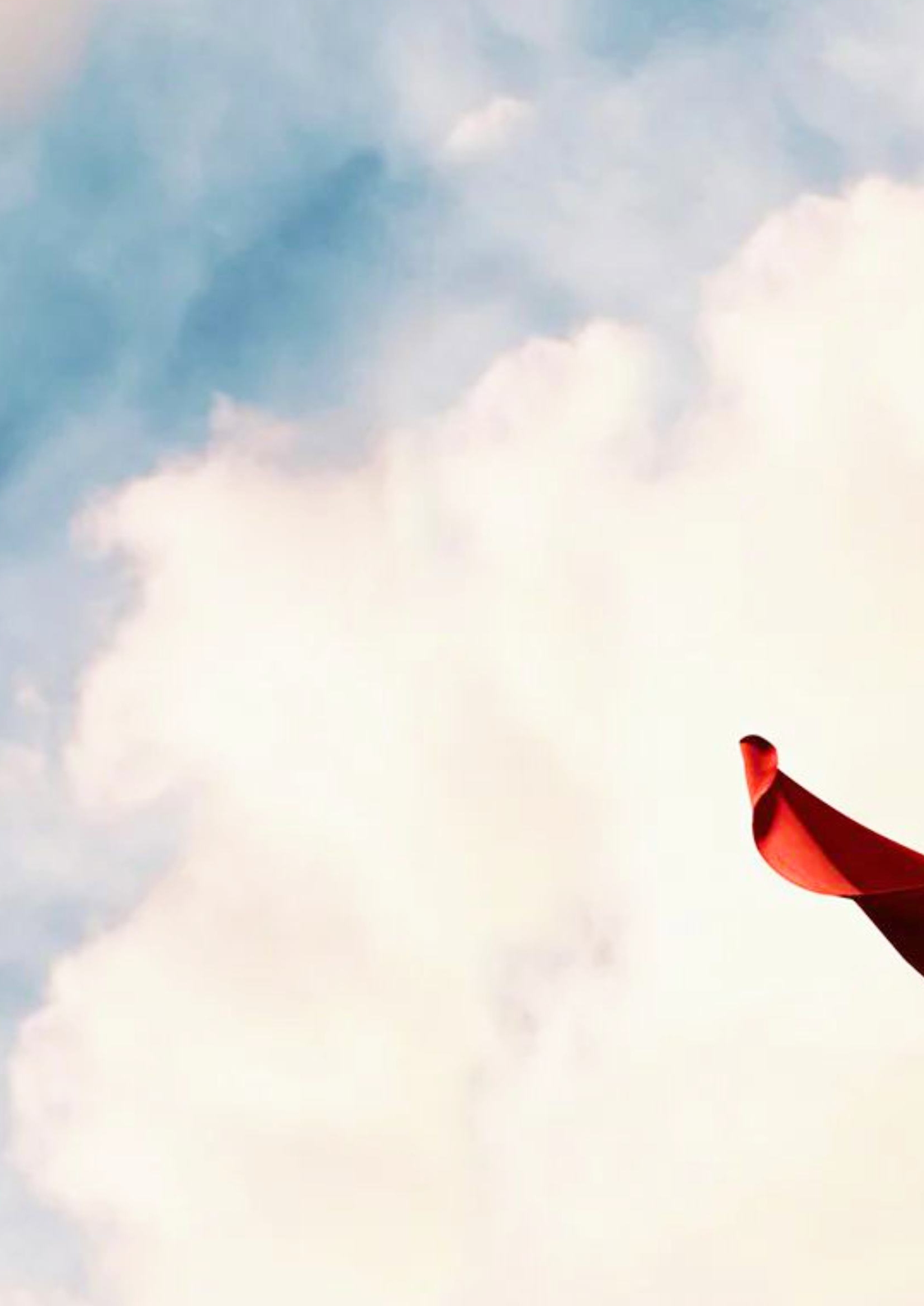 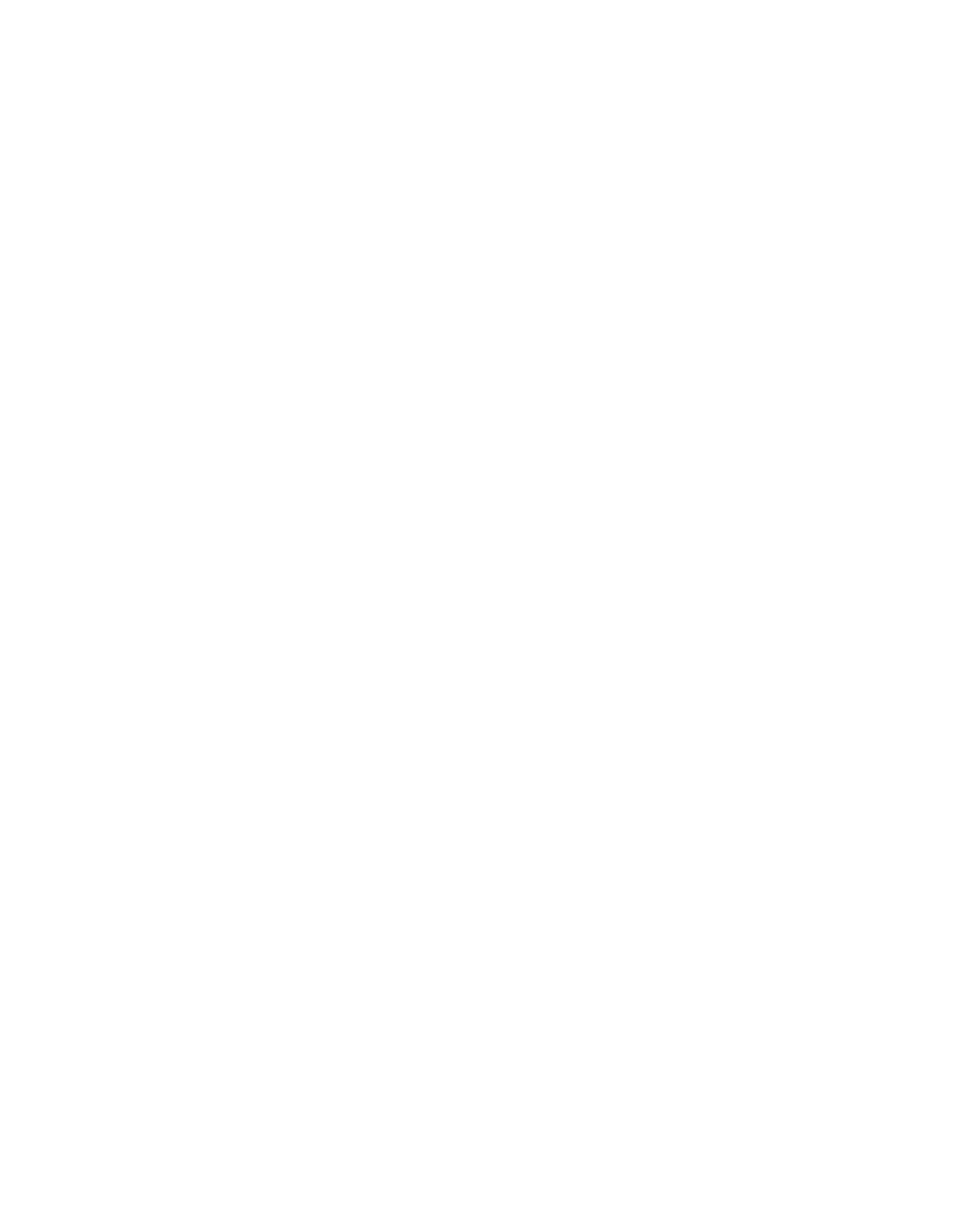 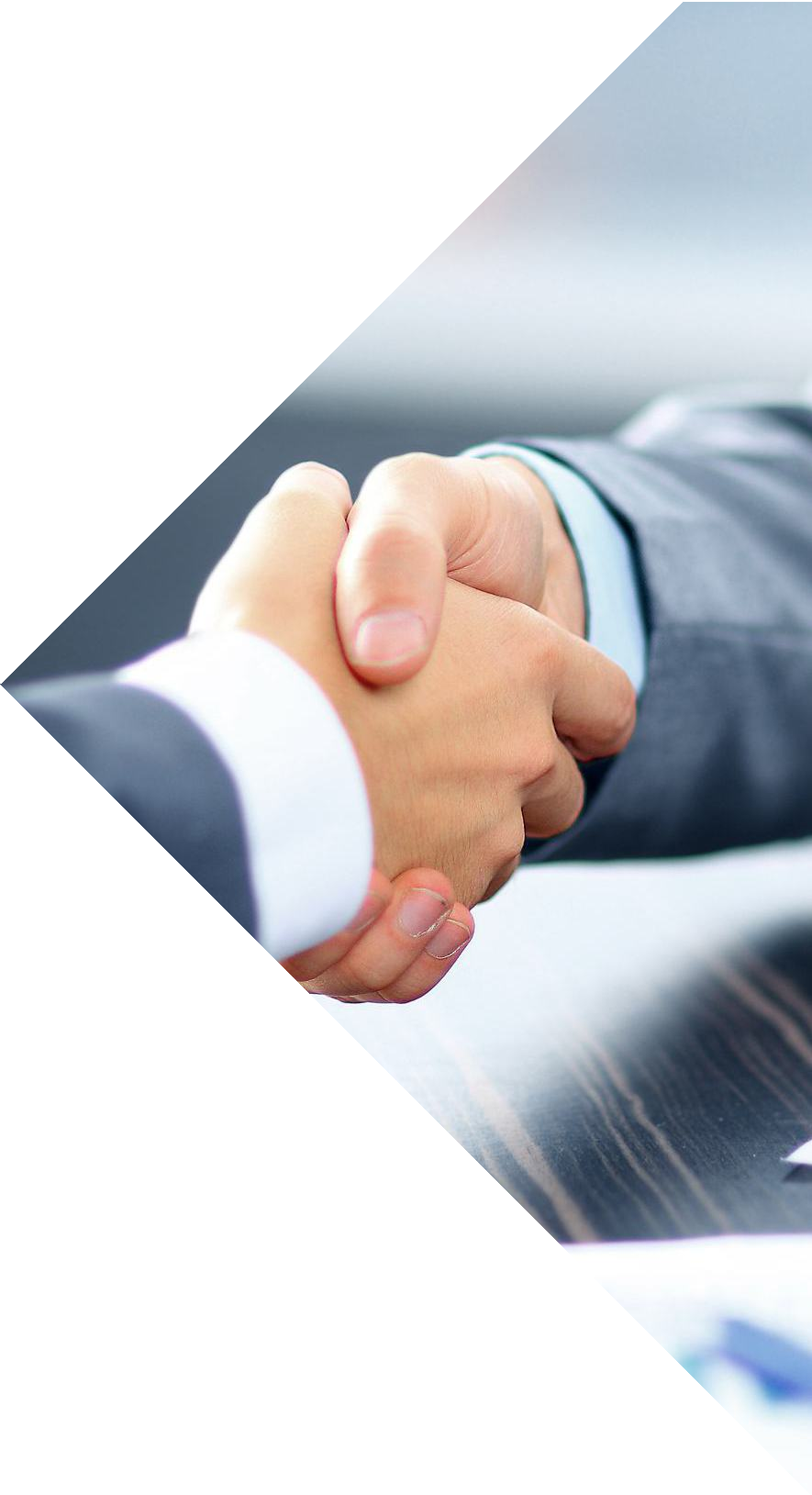 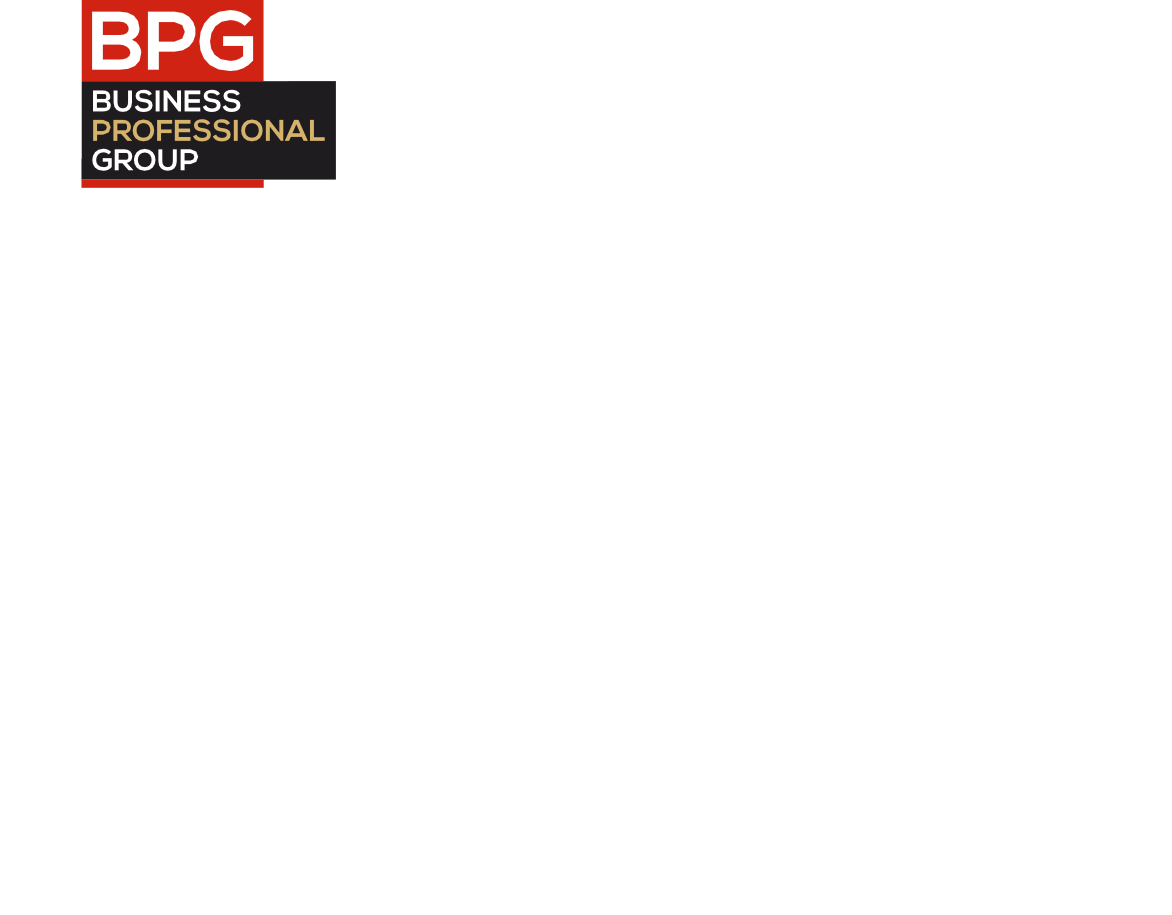 Предлагаемый тренинг прошли более 1000 руководителей Сбербанка, более 100 сотрудников ВТБ. Эта учебная программа имеет положительный отзыв не только у руководителей крупных компаний. Развивающиеся компании от 50 человек также отмечали ее полезность.В тренинге даются простые для изучения, но эффективные в работе технологии управления командой.Применение этих инструментов в повседневной практике управления способствует повышению личной эффективности руководителей и управленческой деятельности в целом.программа обучения для руководителейПЛАН ТРЕНИНГАДень 1Введение в тренинг	• Знакомство участников, установление контакта.Цели тренинга, ожидания, правила, регламент.Деловая игра«Амбициозный план»Игра моделирует ситуацию, когда команде необходимо найти способ решения задачи и выполнитьбизнес-план (5 раундов, один раунд – один квартал). Решение управленческих задач:Построение бизнес-процесса и поиск узких мест.Оценка выполнимости плана, расчет трудозатрат, подбор персонала, распределение задач.Управление процессом поиска новых идей, профилактика конфликтов, сплочение команды.Управленческий инструмент «Паспорт проблемы».Как получить право управлять командой?Кейс «Инвентаризация Поиск задач, которые ведут/не ведутзадач»к результатам:задачи руководителязадачи подчиненныхриски, потери, приоритетыоценка трудозатрат и выполнимости планаплан «Б»Участники оценивают эффективность своей работы, анализируют слабые места в управлении.Постановка задач, контроль работы подчиненногоУчастники ставят цели подчиненным, подводят итоги работы подчиненного, выявляют причины неудач.Мини-лекция:Закон «Территоризма».Способ конструктивного общения – 4П.Домашнее задание Итоги дня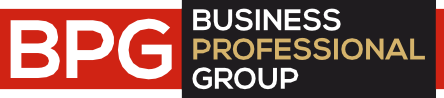 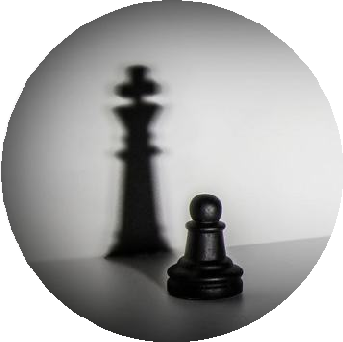 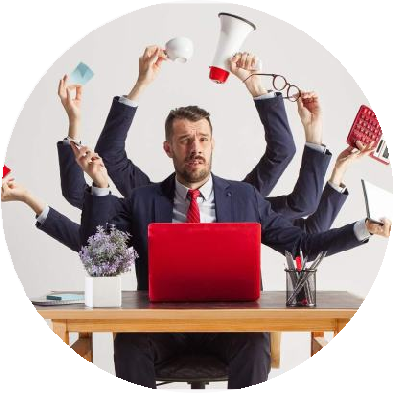 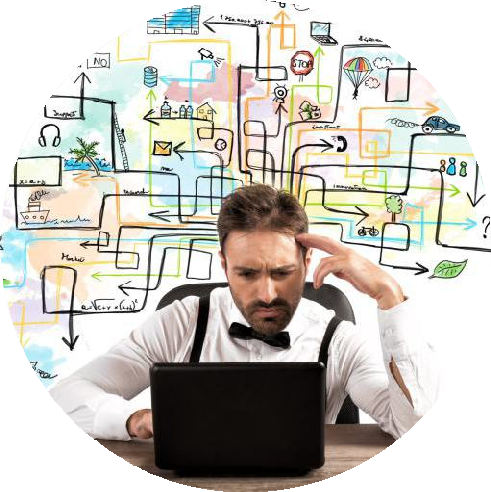 Применить 4П в своем окружении. Подготовить фрагмент обучения подчиненного.программа обучения дляруководителейПЛАН ТРЕНИНГАДень 2Проверка домашнего заданияПодбор и оценка продающего персоналаОсновы обученияОтработка навыковразвивающей обратной связи в процессе обученияОпыт применения 4П.Рекомендации по подбору персонала и проведению собеседований.Инструменты экспресс оценки компетенций на собеседовании.Мини-лекция с элементами групповой дискуссии.Ролевые упражнения для отработки навыков применения инструментов оценки кандидатов на работу.Деловая игра «Головоломка». Ролевое взаимодействие: тренер обучат одного из участников ипоказывает как быстро сформировать новый навык.Адаптация новых сотрудников: как преодолеть«точку невозврата» и ускорить отдачу от «новичков».Мини-лекция по эффективным приемам обучения новичков и включения их в команду (не Д.Колб).Ролевое взаимодействие: тренер обучат одногоиз участников и показывает как быстро сформировать один из навыков (не Д.Колб). Показывает как дается обратная связь в процессе обучения (не ++/-/+).Участники отрабатывают навыки обучения и обратной связи в ролевых играх.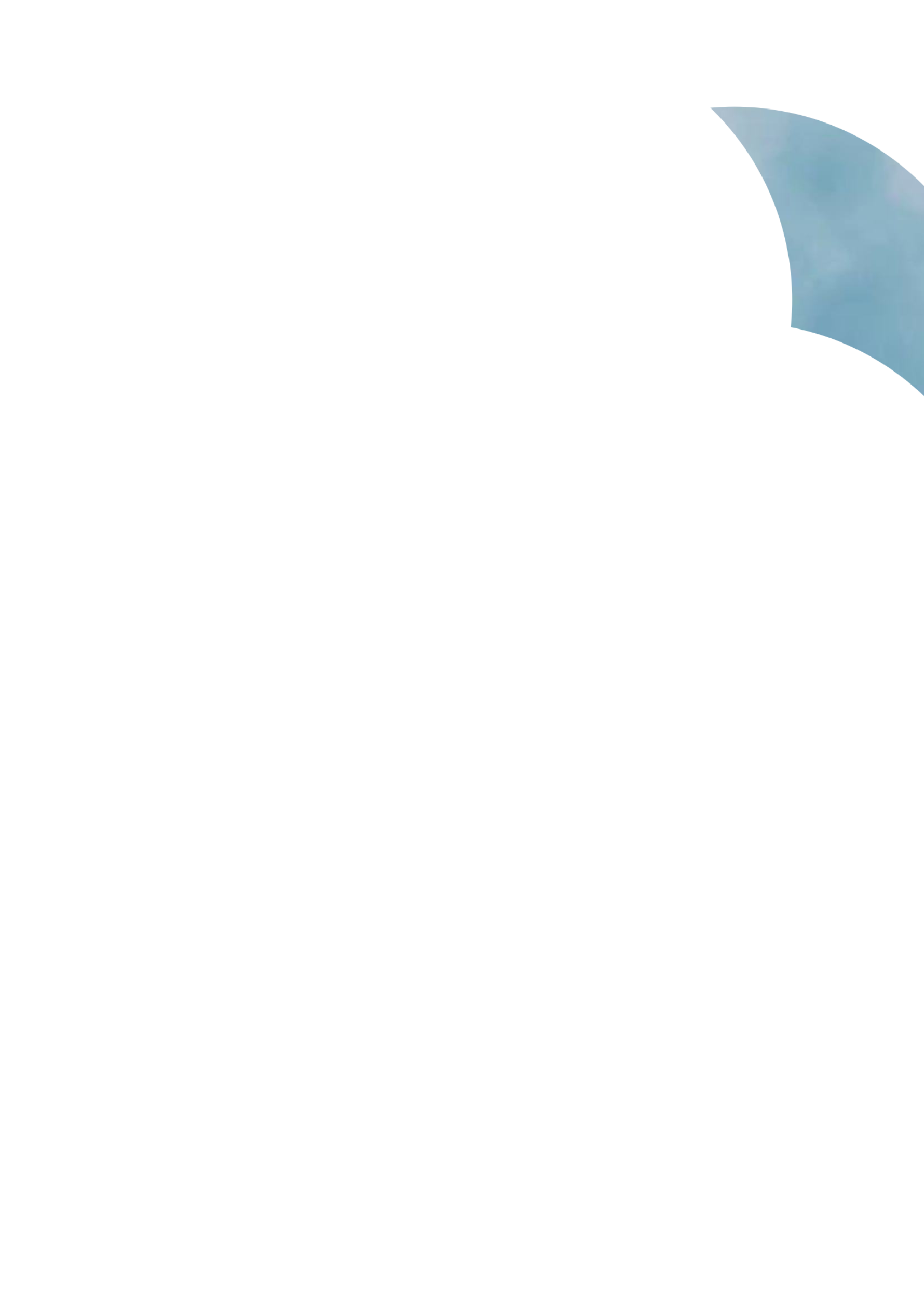 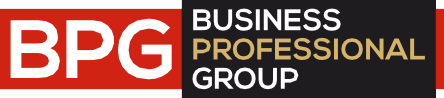 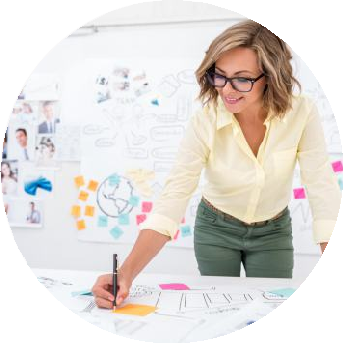 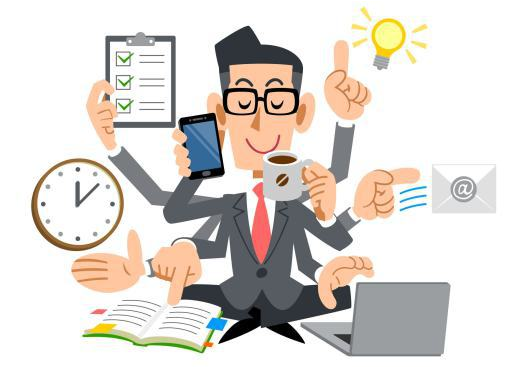 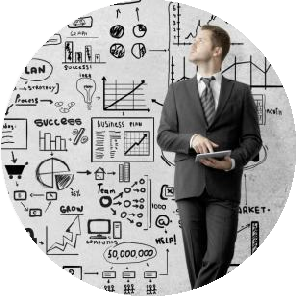 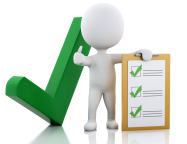 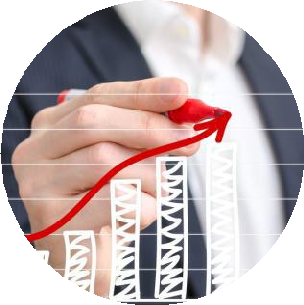 Итоги тренингаБизнес-тренерКОЛОБОВСЕРГЕЙ НИКОЛАЕВИЧШкола консультантов по управлению А.И. ПригожинаАспирантура по педагогической психологии. Специализация: психология деятельности, психология обучения, оценка личностиСерия учебных курсов: разработка и ведение тренингов (Е.Сидоренко),программа обучения дляруководителейКАК ВЫПОЛНИТЬ АМБИЦИОЗНЫЙПЛАН?ОСНОВЫ УПРАВЛЕНИЯКОМАНДОЙуправление персоналом, оценка персонала (С.Иванова), управление проектами, продажами, сервисное обслуживание2016 г. – соучередитель компании «Художники Арбата»2009 – н.время консультант, тренерпровел более 7000 интервью2007-2009 гг. консультант, тренер в компаниях Москвы: Бест-Тренинг, Академия СЭТ2002-2007 гг. HRD филиала ВТБ в г. Хабаровск, лидера сетипо итогам ассессмента под руководством М.Олешек возглавил рейтинг лучших HRD компании (более 50 чел.)1995-2002 преподаватель кафедры психологии ХГПУКонсультационные и тренинговые проектыСбербанк, ВТБ, Газпромбанк, РТ-Страхование (страховой брокер), РЖД, РОСНО, госкорпорация Ростех, Ростелеком, ВолгаТелеком, Bombardier, Schuco int., Cisco Systems, Почта РФ, Мечел и др. (более 50 компаний).Даты проведения:	Стоимость участия: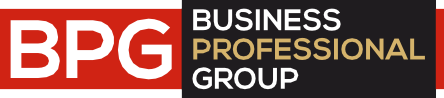 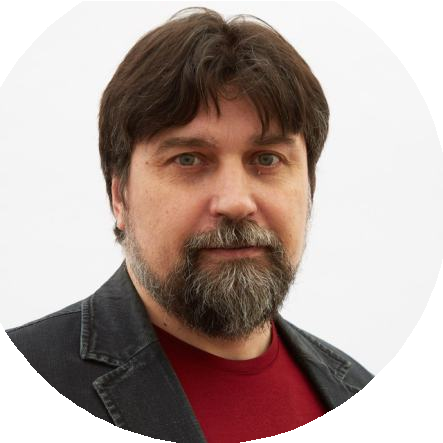 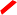 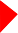 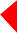 АПРЕЛЯ20248 (7212) 50-40-45,41-86-48504045@hr-profi.kz profi06@inbox.ru